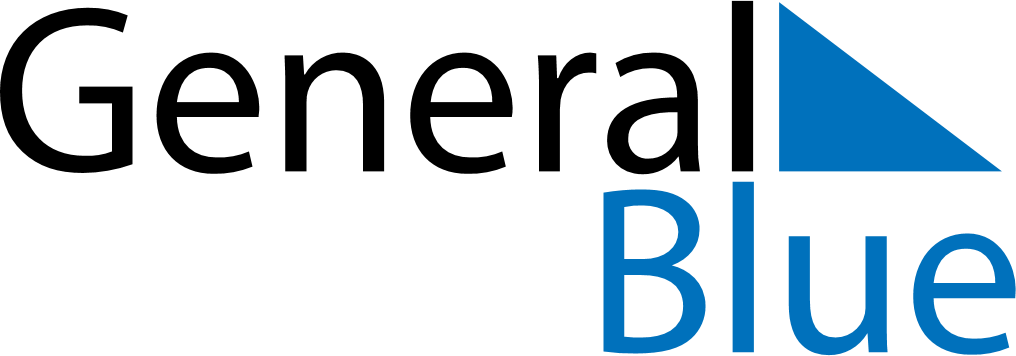 August 2022August 2022August 2022August 2022Dominican RepublicDominican RepublicDominican RepublicMondayTuesdayWednesdayThursdayFridaySaturdaySaturdaySunday12345667891011121313141516171819202021Restoration Day2223242526272728293031